主婦聯盟環境保護基金會Ｘ仰望教育基金會人人都是惜食生111年惜食創意行動計畫提案簡章食物浪費是造成氣候變遷的隱形殺手！希望由您的發想，將『惜食』成為我們生活中可以實踐的創意行動。讓你，我，他都能成為友善環境的「惜食生」緣起：糧食浪費佔了全球碳排的8%-10%，根據2020 年環保署資料，台灣光是廚餘總量就達 529,567 公噸，堆疊起來有 566 座臺北101 的高度！除了金錢的損失外，背後還有消費者看不見的土地、水、能源、人力等資源也被間接浪費了。主婦聯盟環境保護基金會長期關注食物浪費的議題，近幾年也跟仰望教育基會合作，共同推動餐飲界的惜食教育。此計畫希望讓關心剩食議題的老師，學生，社會人士一起加入我們的惜食行動，鼓勵大家在自己的學校、社區、公司甚至產地與餐廳提出「惜食創意行動計畫」。透過評選，找出具創意且可執行的提案，我們將提供行動獎金，讓個人或團隊實踐在地惜食行動，在全台的社區、學校、餐飲界有機會讓惜食的意識與素養，讓生產端、餐廳端及消費端都能走向更永續飲食的生活。主辦單位：主婦聯盟環境保護基金會(以下簡稱主辦方)贊助單位：仰望教育基金會 參加對象：有意願推動惜食教育、綠色餐飲惜食運動，解決食物浪費問題的個人或團體（不限國籍）計畫執行地點：台灣提案內容：提案可包含社區或是學校惜食教案、惜食食譜，惜食料理的設計與推廣，或惜食師資培訓與惜食倡議活動。也可包含與產地、通路或是餐廳的合作，減少源頭到供應端的食物浪費。提案需說明希望達成之教育目標或是改善之食物浪費問題，如餐廳食物浪費、社區或機構食物浪費、加工剩食通路缺乏等問題。此計畫鼓勵提案者可以與餐飲業者、非營利組織單位、社區單位等共同合作。提案內容可突顯在地特色以及永續性，對於食物浪費意識提升或是行動的改變。徵件時間：(計畫會視徵選狀況，決定是否進行第二期的徵件。)第一期：111 年 3 月 9 日中午至 4 月 11日第二期：111 年 6 月 1 日中午至6月 30 日第一期徵件結果公告：111 年 4月 30 日 第二期徵件結果公告時間 ：111 年 7月 15 日 提案方式：請在截止日期前將計畫書(附件一)寄送至：service@huf.org.tw信件主旨註明：「111 惜食行動計畫提案_計畫名稱」。若所送資料不全或不符合規定格式者，主辦方可不予受理。獎勵與名額：(一)預計核定4-6 組惜食團隊，提供2~8萬惜食行動獎金。(二)獎金所得稅申報及代扣繳稅額事宜，均依中華民國稅法規定辦理。審查方式與評選標準：(一)初審：初審為資格審，由主辦單位審核提案是否符合惜食教育或是惜食相關行動，以及提案資料是否齊全。(二)複審：由主辦單位邀請評審共同評選。(三)評分標準註: 主辦方可視提案審查情形，與提案方討論企畫的修改，以更符合行動的主題與效益執行結果公告位址：於主婦聯盟環境保護基金會官網（https://www.huf.org.tw/）執行期間注意事項：提案聯絡人將作為與主辦方聯繫之窗口。主辦方有權要求每月進行一次視訊會議，討論執行狀況與方向。(三)主辦方將視情況安排進行實地訪視，檢視團隊實際執行進度。 (四)提案若需調整，需事前向主辦方申請展延或變更計畫內容。未依前述規定辦理且未依原核定計畫執行、違反本計畫相關規定者，主辦方得取消其資格，並視情況酌予扣減或追回已撥付之行動金或取消第2期行動獎金發放。期中與期末成果繳交：(一)須至少拍攝 1 支影片(影片長度建議為 3-5 分鐘)或製作成果圖文報告(電子或書面皆可，影片或圖文集擇一)，內容包含：計畫名稱、團隊及計畫介紹、執行成果及感動與改變之故事等。(二)期中需繳交雙方同意之檢核項目與照片。(三)若計畫內容為教案或食譜編寫，須提供該內容完整電子檔做為結案文件，也提供主辦方可以上傳惜食網站，進行公開分享。經費核撥及結案：(一)計畫補助經費分兩期撥付至團隊指定成員帳戶。(二)第一期款：於收到主辦方兩周內回傳同意書影本，並於一個月內提供請款文件與修正計畫書等資料。主辦方審核無誤後，撥付60經費。如經發現未確實辦理者，主辦方得追回已撥付之行動金。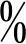 (三)第二期款：於計畫結束一個月內檢送成果報告，並提供成果影片連結或成果圖文集，經本署審核通過後，撥付 40%尾款。著作財產權：行動團隊須同意執行提案所產生之成果資料，如成果報告書、照片、影視音資料(包含影像紀錄、微電影、音樂相關創作、紀錄片等)、相關出版品(如雜誌、社區報、文史調查、繪本、筆記書等)、文宣資料、劇本、文字圖說紀錄、調查報告、詮釋資料及其他相關成果等之著作財產權，非專屬、無償授權主辦方授權之人基於非營利目的為不限時間、地域、次數及方式之利用，以推廣及宣傳行銷成果，如成果資料，有使用第三人之著作之情事，獲獎者需取得第三人之授權書，並將授權書交付主辦方收存。獲獎者並同意對主辦方及主辦方授權之人不行使著作人格權。其他注意事項：(一)經費編列：同時申請或獲得其他政府機關、非營利組織、企業，請特別註明該計畫、獎(補)助項目與金額，供審查時參考。(二)提案團隊成員或人數若有變動，應以書面告知主辦方。(三)提案團隊若因故未執行及完成行動計畫、違反本計畫相關規定等，主辦方得視情況酌予扣減或追回已撥付之行動金或取消第 2 期行動獎金發放。(四)本計畫將依財政部稅務相關法令規定，辦理獎金之所得稅申報及代扣繳獎金稅額等事宜。(五)提案執行時應注意安全，如有對外招募民眾參與之活動，應視活動性質，依法令規定，為參與活動者投保意外險或醫療保險。計畫期程十八、計畫聯絡人資訊：聯絡人：古小姐聯絡電話：(02)2368-6211#16電子信箱：service@huf.org.tw項目內容占分社會影響力提案是否能確實提升惜食意識與素養，或養成惜食的生活習慣與行動的改變，解決食物浪費的問題。提案小撇步》可以從您發現的問題著手，說明你想到的方法與行動。計畫是否符合所設定目標族群的特質與需求提案小撇步》例如針對學生可以提供教案設計或是針對主婦進行食譜內容研發等，請多說明你的目標局群的介紹與需求分析，對應目前的解決方案。提案是否能有延續的可能性，並有潛力為標族群帶來更長遠的改變.提案小撇步》請說明可能的改變，量化或質化部分皆可。提案是否與其他單位(含學校、公司)、非營利組織、店家、社區連結與互動，創造更多的效益提案小撇步》連結更多的人，讓更多人參與行動，就是擴大社會影響力的具體作法。50%可測量性是否能提供具體產出提案小撇步》我們需要了解你的行動可以產出甚麼成果 ，如教案、食譜、活動紀錄，影片等，可以盡量發想。30%創新性提案的目標對象與社區，是否較少接觸惜食議題與行動提案是否有亮點吸引目標族群的興趣提案是否運用科技或是數位媒體，以新世代方式推廣食物浪費議題其他創新加值行動10%宣傳策略1.是否會拍攝活動紀錄影片或是將教案、食譜製成線上教案。2.是否有社群宣廣管道。3.其他宣傳策略說明10%